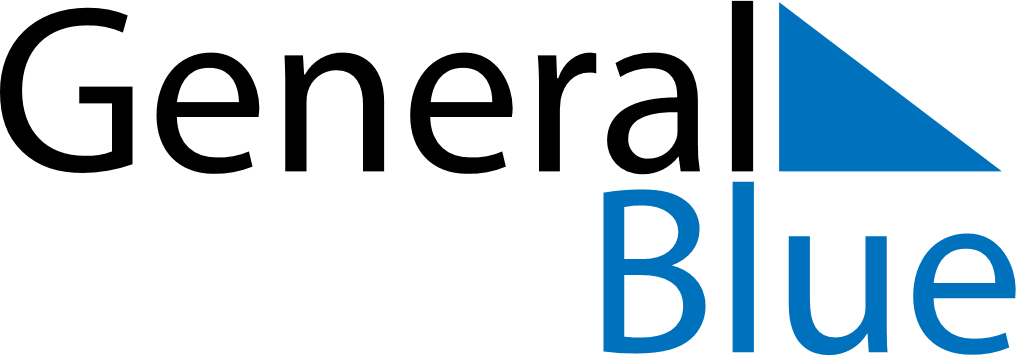 June 2019June 2019June 2019RomaniaRomaniaMONTUEWEDTHUFRISATSUN12Children’s Day3456789Ascension Day10111213141516Pentecost17181920212223Whit Monday24252627282930Flag Day